GUÍA N°2 ARTES VISUALES: I MEDIO A-B-C.UNIDAD I: GRABADO Y LIBRO DE ARTISTA.ITEM I.-INDAGAR  A TRAVES DE PAGINAS WEB PARA CONTESTAR LAS SIGUIENTES PREGUNTAS: RESPUESTA DE SELECCIÓN ÚNICA. MARQUE CON UNA  “X”  LA ALTERNATIVA CORRECTA.CADA RESPUESTA 1 puntos, total 10 puntos.1.- ¿Por qué decimos que una escultura  tiene volumen?A.- Porque es una forma tridimensional que posee alto, ancho y largo.B.- Es parte del entorno natural.C.- La podemos apreciar en conjunto y armonía.D.- Porque tiene ancho y alto.E.- Es recurrible.2.- ¿Cuáles son las etapas que un escultor necesita para elaborar su obra escultórica?A.- Plantearse la idea y luego construirla.B.- Preparar el material y devastarlo.C.- Plantea la idea, luego hace bocetos con modelos en un material moldeable, escoge la técnica a utilizar e interviene el material.D.- Realiza maquetas de la obra proyectada.E.- Ninguna de las anteriores.3.-Las esculturas se pueden realizar por medio de diferentes técnicas. ¿Cuál de las siguientes alternativas presenta técnicas escultóricas a nivel general?A.- El dibujo y las maquetas.B.- Las maquetas y los utensilios para devastar el material.C.- Los bocetos, las maquetas y el tallado.D.- El modelado, el tallado y la construcción.E.- Las maquetas, el tallado, el modelado y la construcción.4.-“Es la unión de diferentes partes, cosas o materiales que conformarán una escultura...” ¿A qué técnica escultórica corresponde la definición? A.- El tallado.				B.- El agregado.			C.- El modelado.D.- Las maquetas			E.- La construcción.5.- ¿Cuáles son las aplicaciones técnicas que utiliza el modelado?A.- El devastado que consiste en quitar material y el agregado que incluye material en el proceso de elaboración de una escultura.B.- Ensamblar y desarmar la obra.C.- Devastar y ensamblar.D.- Extraer las partes de un bloque de material para crear relieves o incisiones en el material.E.- Ninguna de las anteriores.6.-Los materiales rígidos como la piedra, el cemento o el mármol son procesados bajo la técnica de:A.- El modelado.		B.- El tallado.			C.- El devastado.D.- El agregado.		E.- La construcción.7.-Para realizar el análisis de una obra escultórica es necesario comprender y considerar ciertos conceptos o elementos plásticos como por ejemplo:A.- El ritmo y el movimiento. 					B.- Las texturas y los relieves.C.- Movimiento, ritmo y tensión				D.- Volumen, ritmo y movimientoE.- Movimiento, ritmo, tensión, volumen y textura.8.- ¿Qué características definen a las texturas como elemento compositivo y de análisis en la escultura?A.- Son expresivas y llaman la atención del espectador.B.- Transmite reacciones en quienes las observan.C.- Son expresivas y significativas transmitiendo sensaciones en el espectador, además, aumentan el grado de contenido de una obra.D.- Interpretan los sentimientos del artista.E.- Potencian el contenido y significado de una obra.9.-“La Venus de Willendorf” anónimo, “El Pensador” de Auguste Rodin y “Rueda de Bicicleta”de Marcel Duchamp corresponden a esculturas por:A.- Modelado –Tallado –Ensamblaje.		B.- Tallado –Construcción –Modelado.C.- Tallado -Devastado –Agregado.			D.- Modelado –Tallado –Construcción.E.- Tallado –Modelado –Construcción.10.- ¿Qué es el Land Art y cuál es el principio que lo justifica?A.- Movimiento artístico de la década de los 80 que llamaba al cuidado del medio.B.- Técnica escultura que tiene por objetivo trabajar con elementos de la naturaleza.C.- Es una corriente artística contemporánea que usa los paisajes y elementos de la naturaleza como escenarios y medios para realizar una obra de arte.D.- Es una intervención sobre el paisaje.E.- Es una corriente artística contemporánea (década de los ́60) que usa los paisajes y elementos de la naturaleza para  intervenirlos con un sentido artístico, cuya finalidad es producir emociones plásticas y la interacción humano-artista con el medio ambiente.ITEM II: TÉRMINOS PAREADOS. ESCRIBA EL NÚMERO CORRESPONDIENTE DE LA COLUMNA “A” EN LOS PARÉNTESIS DE LA COLUMNA “B”.5 puntos. ITEM III.- DESARROLLO:1.- A QUÉ TÉCNICA DE TRABAJO ESCULTÓRICO CORRESPONDE LA OBRA NACIONAL “ODA AL VIENTO” DE IGNACIO BAHNNA HADDAD DEL AÑO 1980. JUSTIFIQUE. 3 puntos. Link.: https://www.youtube.com/watch?v=JCQo9LgUBqM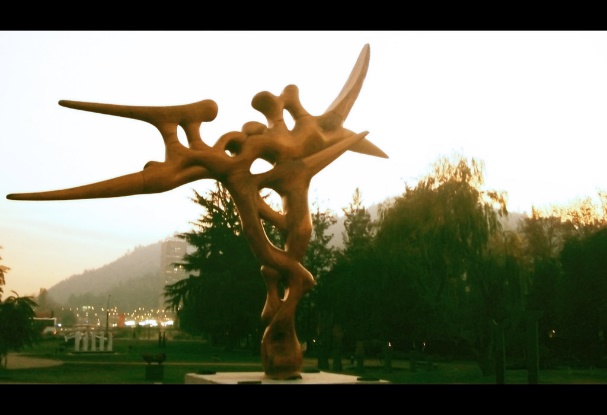 2.-REALICE UN BREVE ANÁLISIS DE APRECIACIÓN ARTÍSTICA A LA OBRA “VENUS DE WILLENDORF”, UTILIZANDO LENGUAJE TÉCNICO DEL ÁREA (CONCEPTOS Y ELEMENTOS PLÁSTICOS). 5 puntos. Link: https://www.youtube.com/watch?v=S1-hEwH2uCg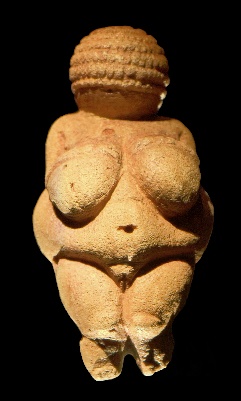 3.-COMPARE DOS TÉCNICAS ESCULTÓRICAS A ELECCIÓN Y EXPLIQUE TRES DIFERENCIAS Y TRES SEMEJANZAS ENTRE ELLAS.3 puntos. Link: https://www.youtube.com/watch?v=TaSZMZwoFVA&list=PLYwJAvSGLmZq6NRxWZh2k4lTHvJXZsNPr4.-EXPLÍQUE LA FINALIDAD DE EL LAND ART Y NOMBRE DOS ARTISTAS QUE TRABAJEN INDEPENDIENTEMENTE LOS MATERIALES NATURALES PARA INTERVENIR EL AMBIENTE.3 puntos5.-SI TUVIERAS QUE PLANTEAR TU PROPIO PROYECTO LAND ART: Total5 puntosa) ¿Qué título le pondrías?1punto.b) ¿En qué lugar de Santiago lo instalarías? Justifica tú respuesta. 2 puntos.c) ¿Con qué materiales de la naturaleza elaborarías tu Land Art? Explica el significado que tienen estos para ti y su relación con el entorno. 2puntos.d) Dibuja a color tu proyecto “LAND ART”.2 puntosSugerencia de link: https://www.yaconic.com/descarga-gratis-3000-libros-de-arte-en-pdf/                                       https://www.oyejuanjo.com/2015/11/50-libros-digitales-gratis-bellas-artes.html                                 https://www.youtube.com/watch?v=yMhl2Jb8LcY    Nombre:Curso:I A-B-C.FechaPuntaje EvaluaciónPuntaje Evaluación34Puntaje de corte (60%):Puntaje de corte (60%):171717Puntaje obtenido:Puntaje obtenido:Calificación:Calificación:INSTRUCCIONES:-Lee atentamente la guía que a continuación se te presenta.-Consulta los links que aparecen a lo largo de la guía: ellos te ayudarán a complementar tu trabajo.-No está permitido compartir información con compañeros. Tampoco la utilización de otro material que no esté permitido.-Lea atentamente cada una de preguntas de los 3 ítems de ésta guía.-Marque una sola alternativa, de lo contrario su respuesta se considerará errónea.-¡Buena suerte!-Envía junto a sus datos, nombre completo y curso al e –mail de su profesora. maria.fuentes@elar.clfuentesqqqqqqqqqqqqqqqqqqqqqqqqqqqqqqqqqqqqeelarde Artes visuales. Trabajo individual.Objetivos: Interpretar las obras.Analizar obras.Identificar tipos de obras.Contenido:Interpretación y características de obras de arte.AB1 ROBERT SMITHSONEL ARTE DE ENVOLVER LAS COSAS2 LAND ART NACIONAL“FIVE PATHS”3 CHISTO“EL ESPIRAL JETTY”4 ROBERT LONGRAÚL ZURITA.5 DOMINIQUE ARELCORRIENTES DE AGUA